资格信息确认：









6.笔试科目报考：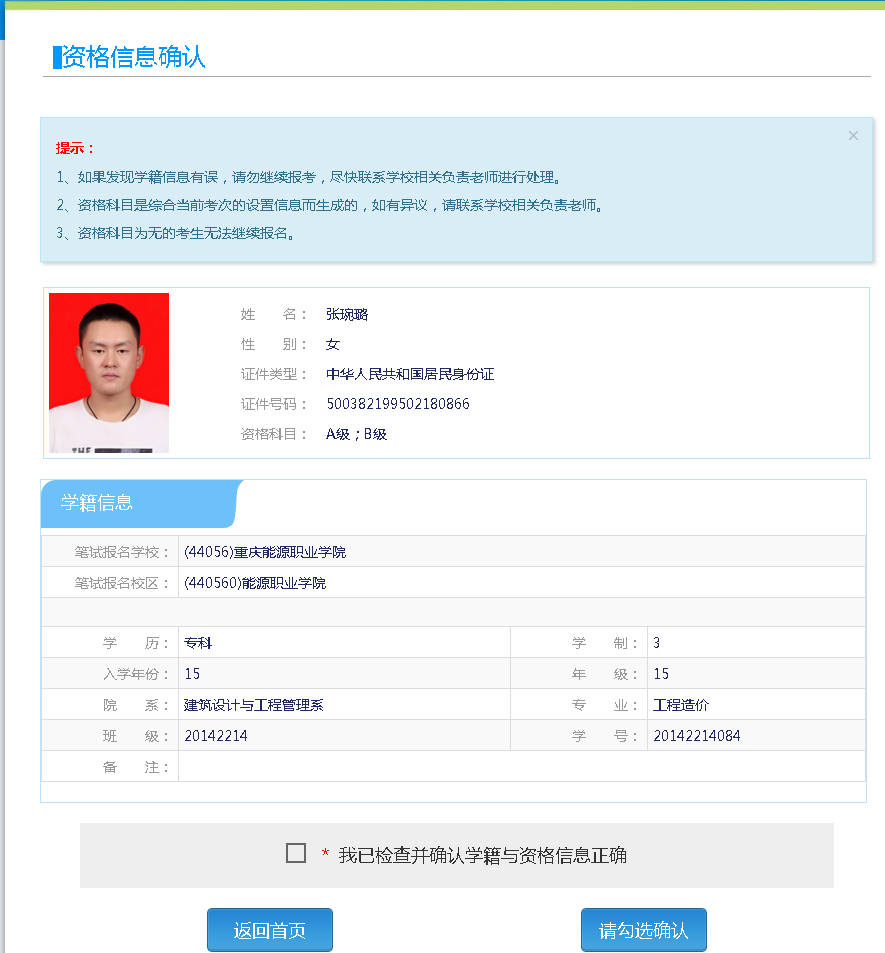 









7.报名信息-1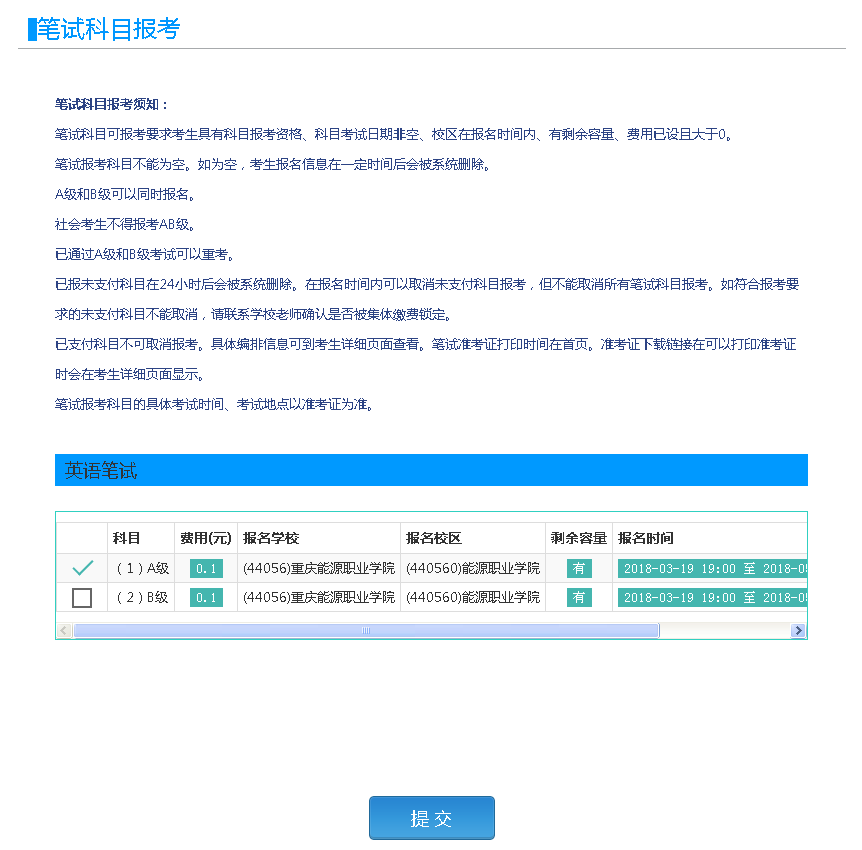 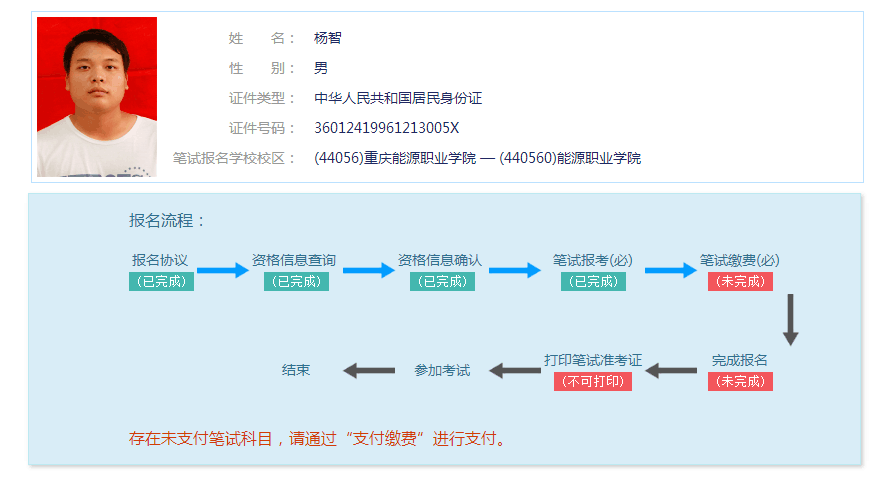 








报名信息-2                                   口试暂不报考，笔试报完后缴付 











8.支付缴费 -1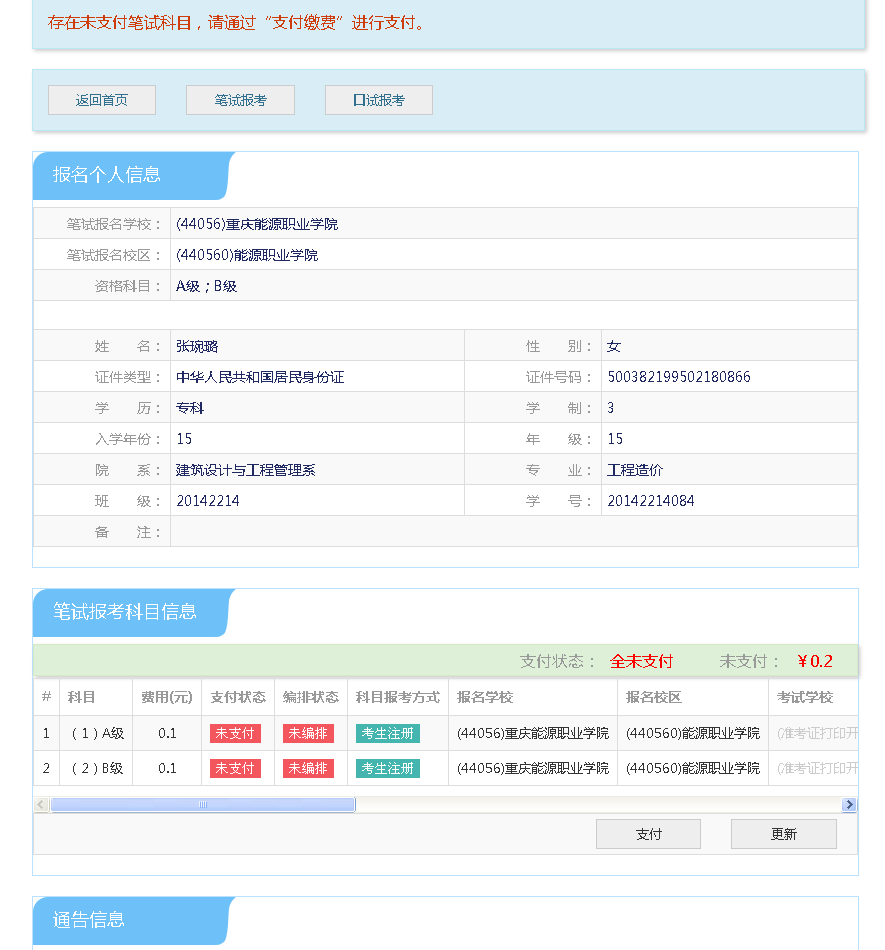 









支付缴费 -2



















报名成功，报考完成！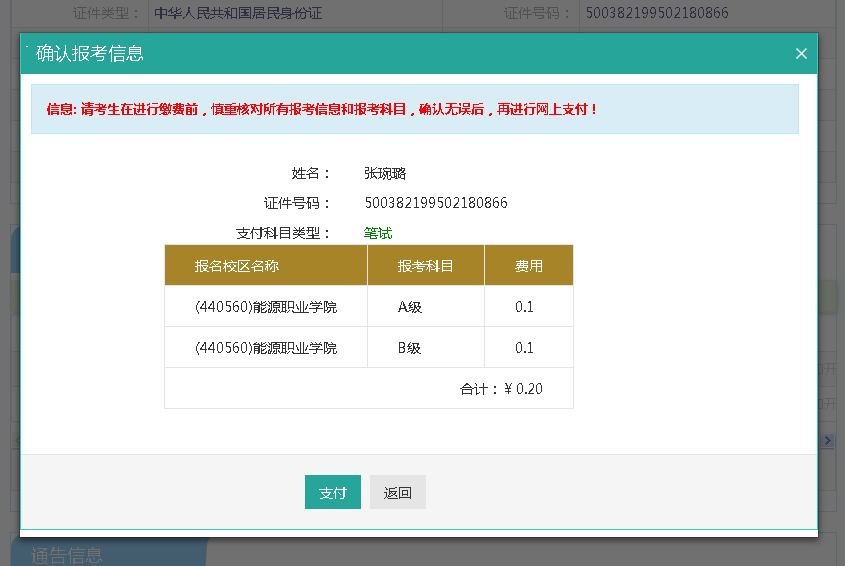 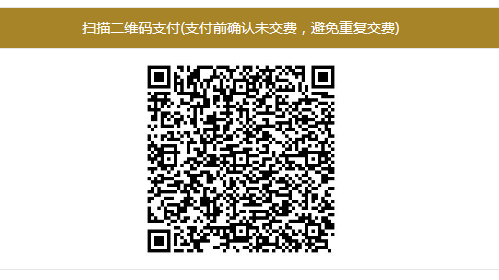 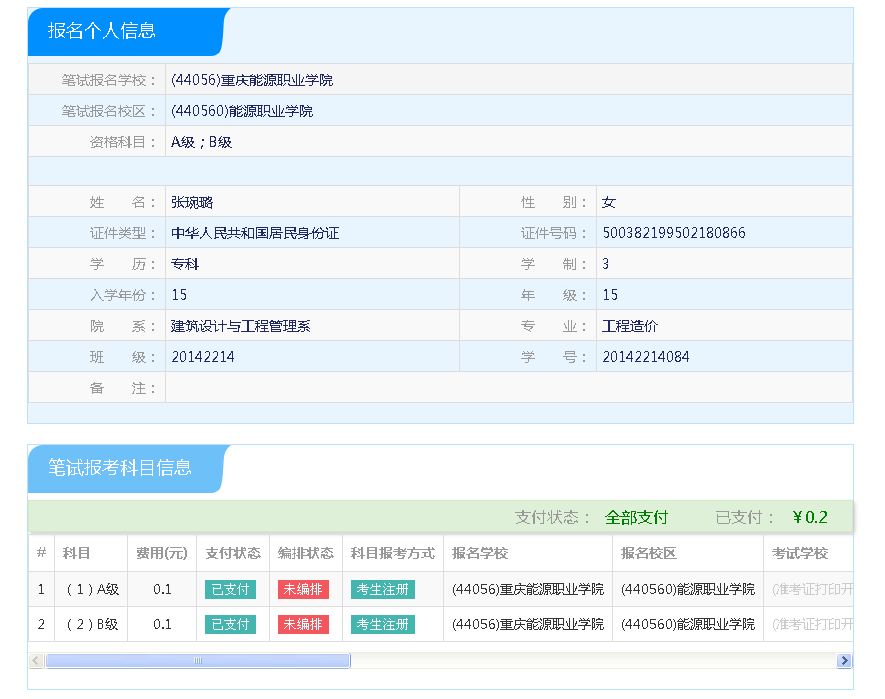 二、考生系统使用注意事项事项（一）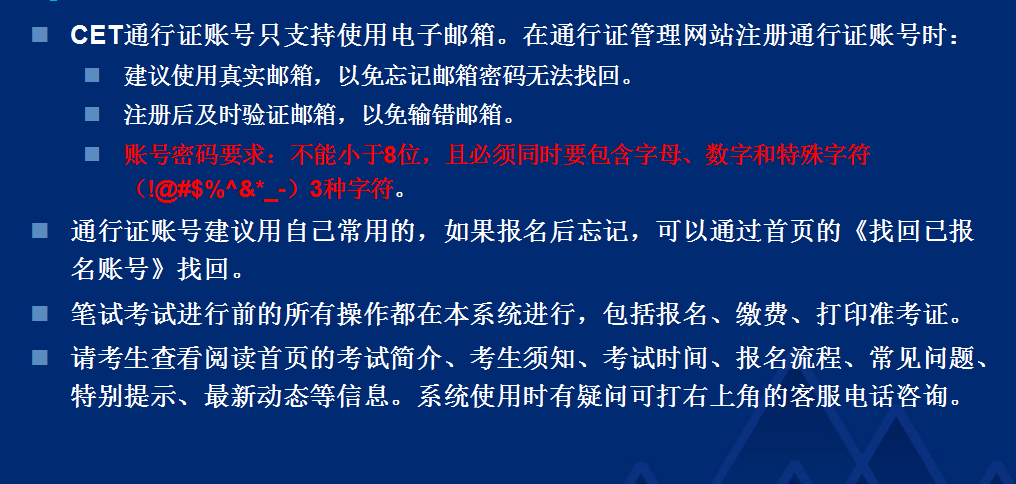 事项（二）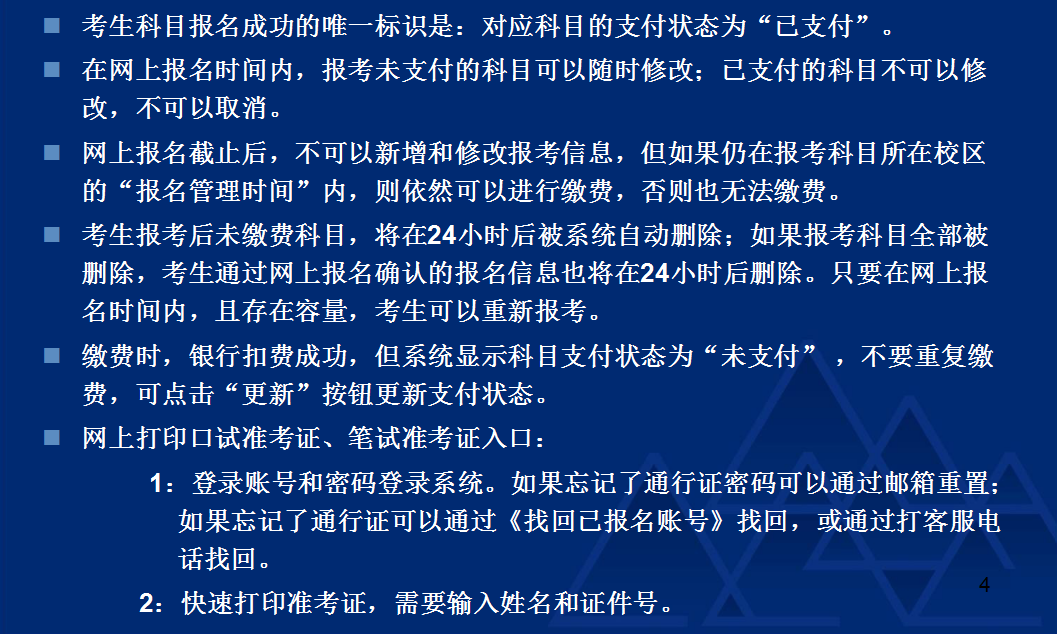 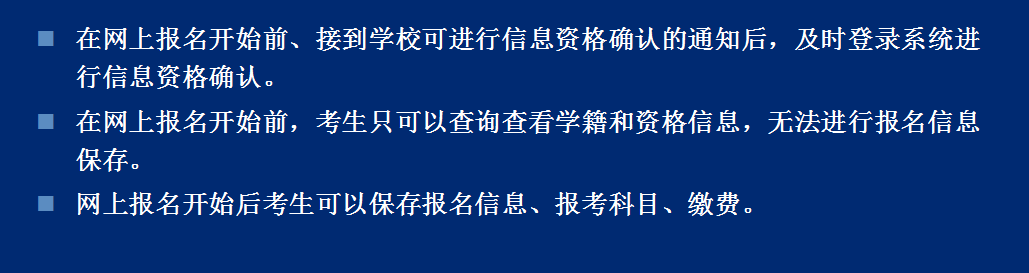 事项（三）